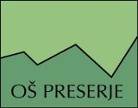 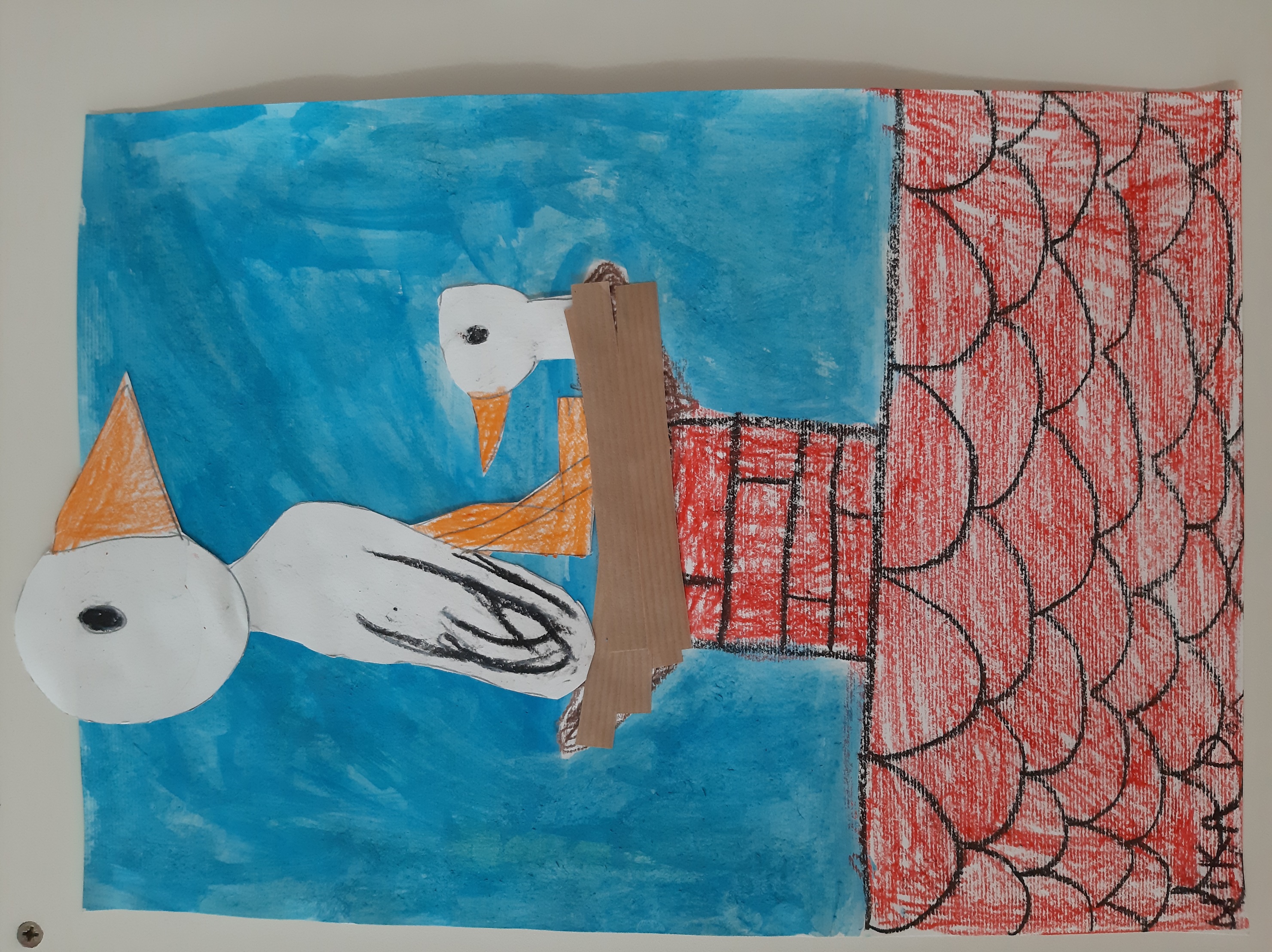 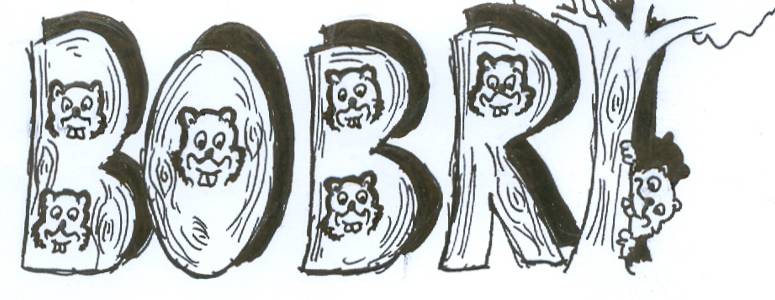 ZGODILO SE JE …V JUNIJU – ROŽNIKUZADNJI DAN POUKAKot vsako leto so se otroci tudi letos razveselili zadnjega dne pouka. Na šoli smo imeli dve proslavi ob dnevu državnosti in enotnosti. 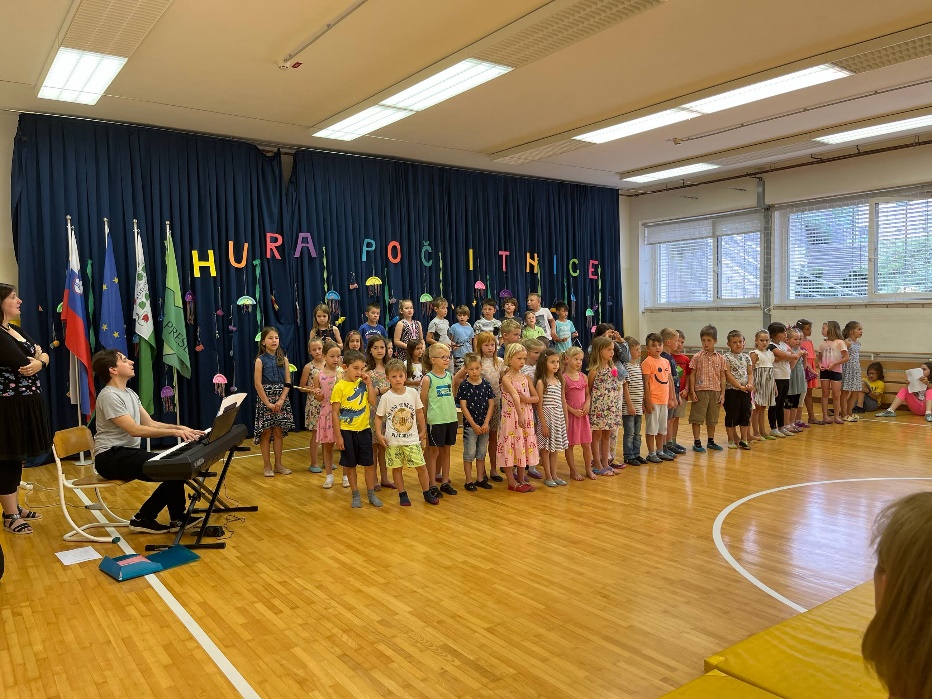 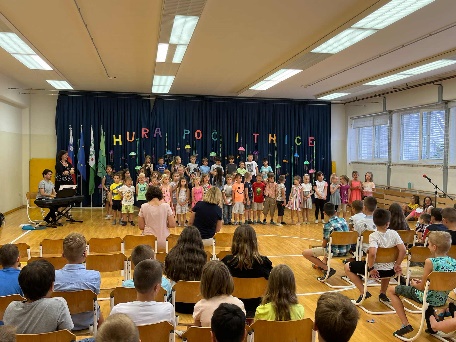 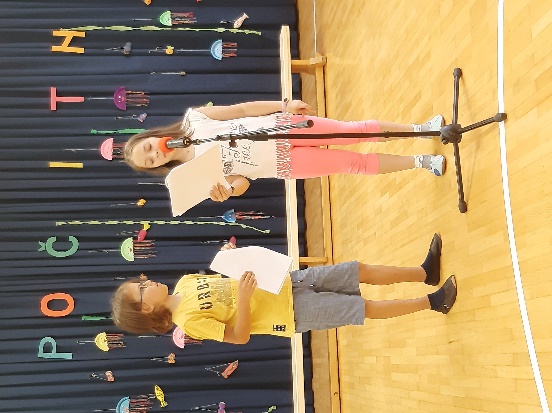 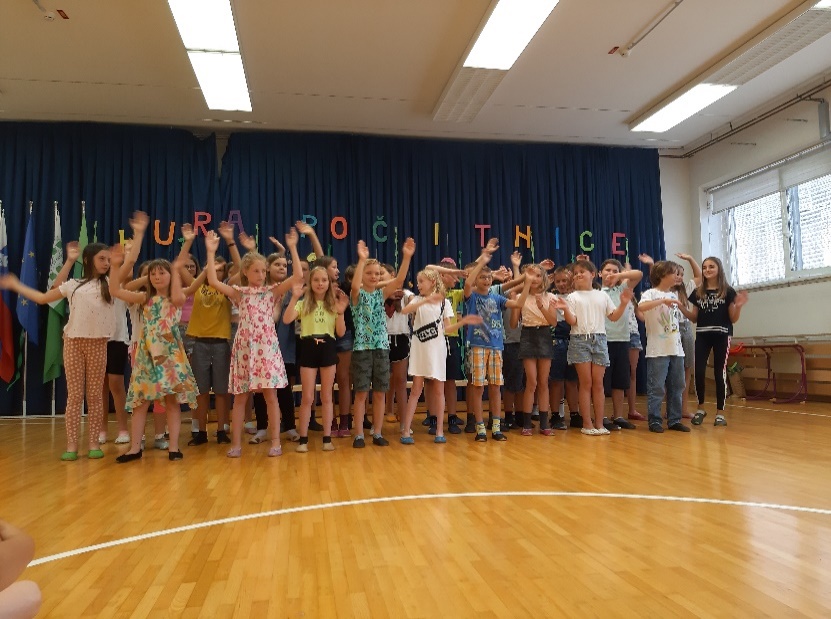 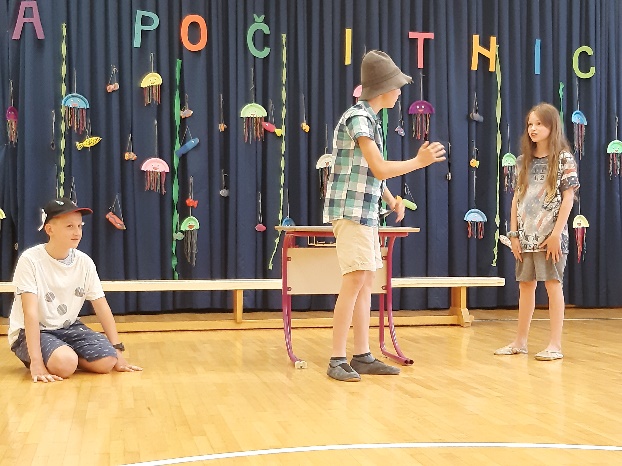 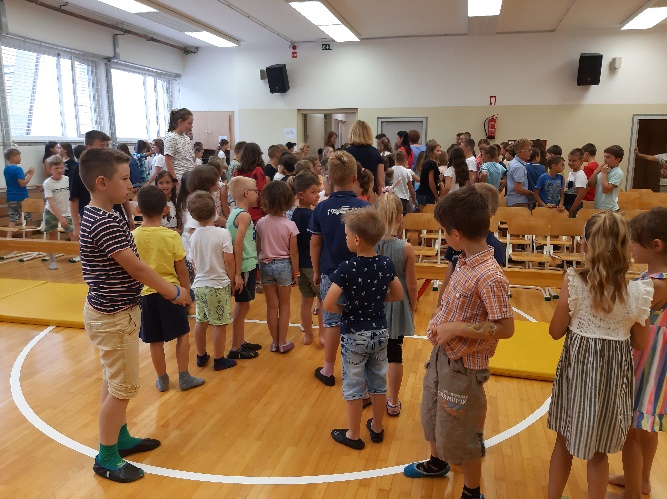 BOBRI, informativni mesečnik OŠ Preserje, za starše, učence, učitelje in krajane. Šolsko leto 2022/2023, letnik 14, št. 121, september 2022. Časopis izhaja mesečno v času pouka. Zanj: Petra Krajnc Urbanija, ravnateljica. Urednica: Urška Peršin Mazi. Lektorica: Sergeja Jamšek. Članke, poročila, obvestila in fotografije prispevajo učenci, krajani, delavci OŠ Preserje in drugi. Številčenje je zaporedno od prve številke, decembra 2008, v šolskem letu 2008/2009. Od novembra 2021 izhaja le v elektronski obliki.NOVO VODSTVO ŠOLE29. junija je vodenje šole od v. d. ravnatelja Damjana Snoja prevzela nova ravnateljica Petra Krajnc Urbanija.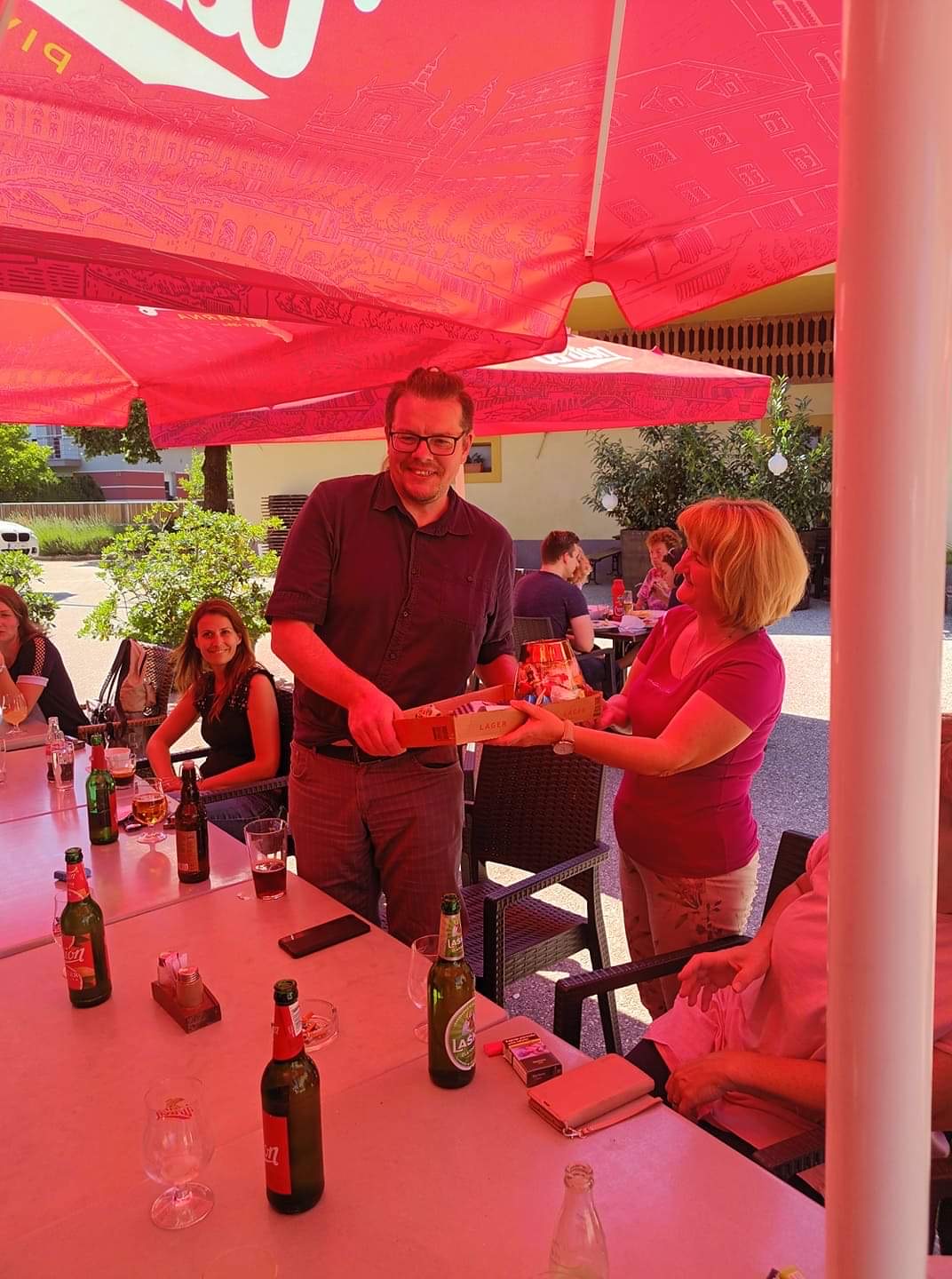 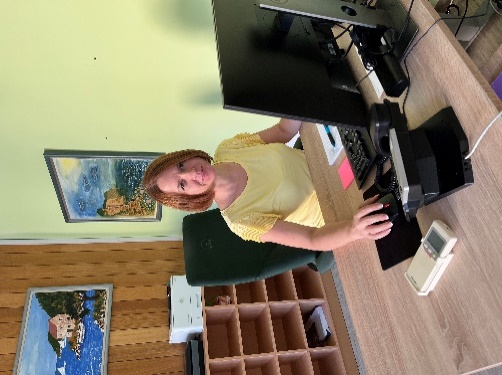 Foto: V. HaramasV SEPTEMBRU – KIMAVCUPRVI ŠOLSKI DANPrvega septembra je šola spet odprla vrata šolarjem. Letos je šolski prag prestopilo 42 novih prvošolčkov.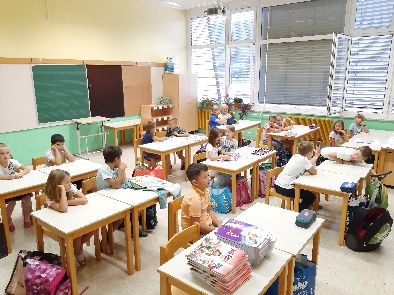 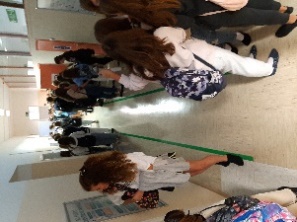 NAPOVEDUJEMOTEDEN BRANJAOd 26. do 30. septembra bo v okviru nacionalnega meseca skupnega branja potekal teden pod naslovom Beremo skupaj. V tem času bomo vsi, učenci in učitelji, prvih 10 minut 3. šolske ure (po malici) tiho individualno brali. Učenci naj si v ta namen pravočasno pripravijo leposlovno gradivo (zgodbe, pravljice, zbirke pesmi, romane …). Lahko ga prinesejo od doma ali si ga predhodno izposodijo v šolski knjižnici.NAČRT DELA ZA SEPTEMBER 2022ČET., 1.17.00: Predstavitev CŠOD Breženka za 7. r, Zoom7. a, 7. bJ. PočkajPET., 2.SOB., 3.NED., 4.PON., 5.Roditeljski sestanki: 17.00 1. a17.15 2. a17.30 2. d17.45 3. a18.00 3. brazrednikiTOR., 6.Roditeljski sestanki: 17.00 4. a17.15 4. b17.30 5. a17.45 5. b17.00 6. a17.15 6. brazrednikiSRE., 7.Roditeljski sestanki: 17.00 7. a17.15 7. b17.30 8. a17.45 8. b18.00 9. a18.15 9. brazrednikiČET., 8.Roditeljski sestanki: 17.00 1. b17.15 2. b17.00 1. c, 2. c17.15 3. c17.30 4. c, 5. crazrednikiPET., 9.SOB., 10.NED., 11.PON., 12.TOR., 13.Državno prvenstvo v plavanju 7.– 9. A. TavčarSRE., 14.ČET., 15.PET., 16.SOB., 17.NED., 18.PON., 19.ŠVN Pacug4. a, b, cTavčarPON., 19.Tabor CŠOD Breženka7. a, bPočkajPON., 19.Začetek bralne značke1.– 9. TOR., 20.SRE., 21.ŠD: Pohod Barje1. b, 2. bM. KužatkoČET., 22.ŠD: Pohod Rakitna1. a, c2. a, c, d3. a, b, cN. BezekPET., 23.Interdisciplinarna ekskurzija Avstrijska Koroška 9. a, bA. KoširSOB., 24.NED., 25.PON., 26.Dan jezikovPON., 26.Teden skupnega branja1.– 9.U. Peršin MaziTOR., 27.ŠD Atletika5.– 9.A. TavčarSRE., 28.3. sestanek Učiteljskega zboraP. K. UrbanijaČET., 29.PET., 30.